BURDUR ve İLÇELERİNE TEKNİK GEZİ GERÇEKLEŞTİRİLDİ.Yeşilova İsmail Akın Meslek Yüksekokulu Turist Rehberliği ile Turizm ve Otel İşletmeciliği öğrencilerine yönelik 18.04.2022 tarihinde Burdur iline günübirlik teknik gezi gerçekleştirildi.Seyahat Turizm ve Eğlence Hizmetleri Bölümü Turist Rehberliği Programı öğretim elemanlarından Öğr. Gör. Ali ELİBOL, Öğr. Gör. Faruk GÖKÇE ve Öğr. Gör. Özcan ÖZDEMİR’in koordinatörlüğünde, öğrencilerin derslerde görmüş oldukları teorik anlatımlarının sahada uygulamalı olarak da sunulabilmesi adına düzenlenen gezide, öğrenciler saha deneyimi kazanarak, turların nasıl yönetilmesi gerektiğini öğrendiler. Gezi kapsamında Burdur-Gölhisar-Yeşilova yol üzeri anlatımları sağlanarak, öğrencilerin Kibyra Antik Kenti, Salda Gölü ve Burdur Müzesi’ni görmeleri ve mesleki açıdan kapsamlı bilgi edinimleri sağlandı. Gezi herhangi bir aksilik yaşanmadan gayet verimli bir şekilde sonlandırıldı.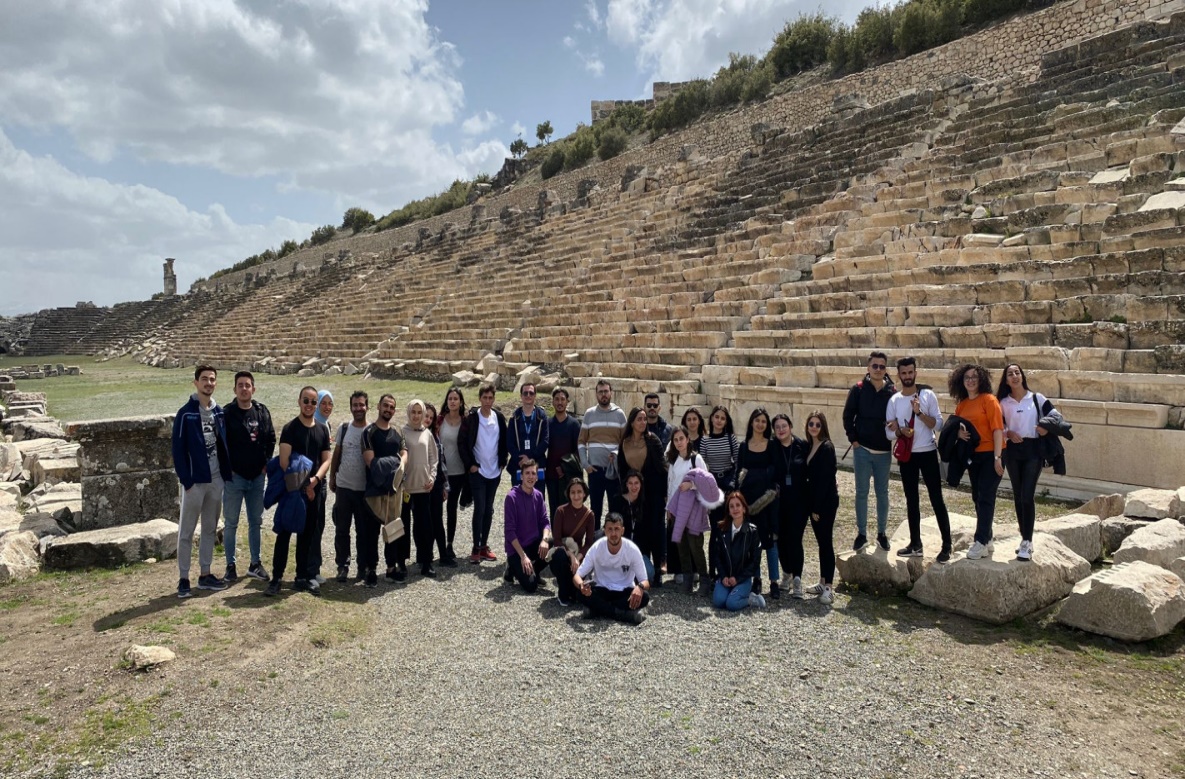 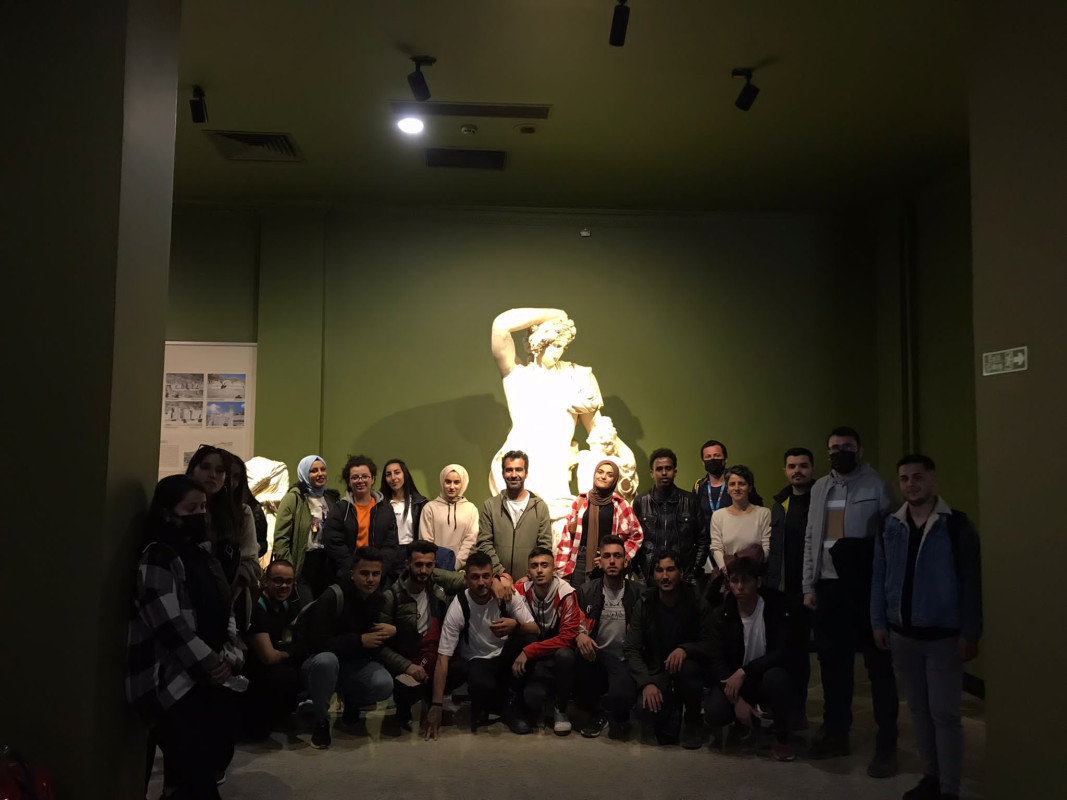 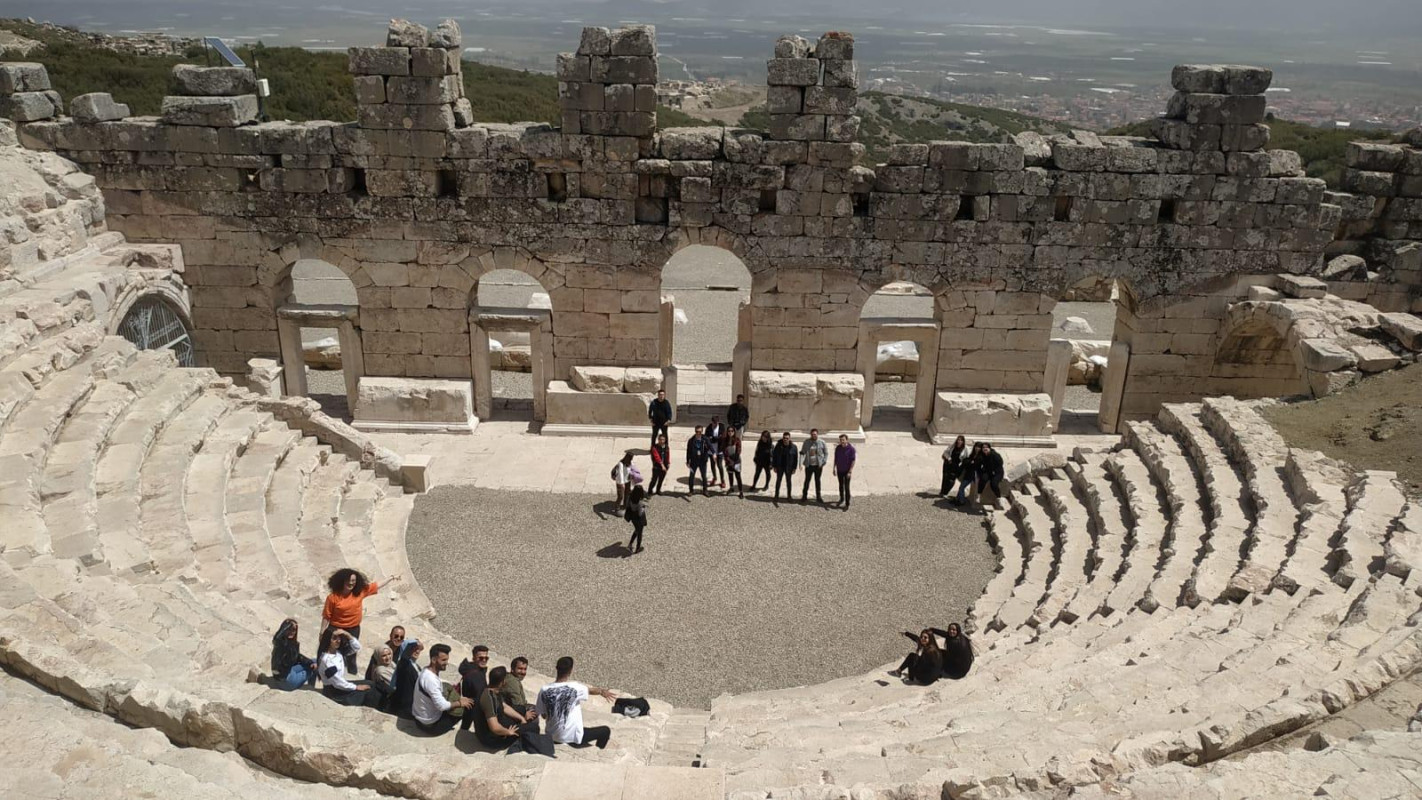 